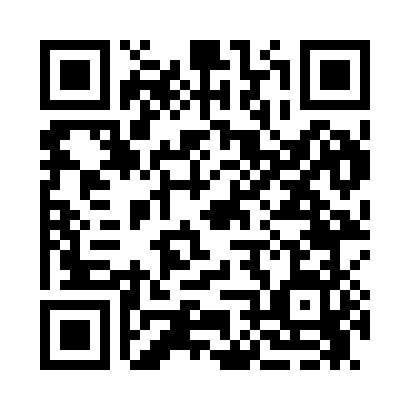 Prayer times for Breda, Iowa, USAMon 1 Jul 2024 - Wed 31 Jul 2024High Latitude Method: Angle Based RulePrayer Calculation Method: Islamic Society of North AmericaAsar Calculation Method: ShafiPrayer times provided by https://www.salahtimes.comDateDayFajrSunriseDhuhrAsrMaghribIsha1Mon4:045:481:245:279:0010:432Tue4:055:481:245:279:0010:433Wed4:065:491:245:278:5910:424Thu4:075:501:245:278:5910:425Fri4:085:501:255:278:5910:416Sat4:085:511:255:278:5910:417Sun4:095:521:255:278:5810:408Mon4:105:521:255:278:5810:399Tue4:115:531:255:278:5710:3910Wed4:135:541:255:278:5710:3811Thu4:145:541:265:278:5610:3712Fri4:155:551:265:278:5610:3613Sat4:165:561:265:278:5510:3514Sun4:175:571:265:278:5510:3415Mon4:185:581:265:278:5410:3316Tue4:205:581:265:278:5310:3217Wed4:215:591:265:278:5310:3118Thu4:226:001:265:278:5210:3019Fri4:236:011:265:278:5110:2820Sat4:256:021:265:268:5010:2721Sun4:266:031:265:268:4910:2622Mon4:276:041:265:268:4910:2523Tue4:296:051:265:268:4810:2324Wed4:306:061:265:268:4710:2225Thu4:326:071:265:258:4610:2126Fri4:336:081:265:258:4510:1927Sat4:346:091:265:258:4410:1828Sun4:366:101:265:248:4310:1629Mon4:376:111:265:248:4210:1530Tue4:396:121:265:248:4110:1331Wed4:406:131:265:238:3910:12